AS9100 Linkage:	AS9100 Section 8.4 Purchasing ProcessSupersedes        Revision DProcess OwnerTriumph Supply ChainApplies ToTriumph Supply Chain Management, Triumph Supplier Quality Management and Triumph Operating Companies as noted in the Triumph Supplier Quality Assurance Manual. This document supports government and non-government procurements.Note: The release of this procedure and the noted effectivity is the minimum requirement for sourcing that all Triumph Companies must immediately comply.PurposeTo establish policies and guidelines for authorization of procurement action for purchased commodities, both new or those changing from the current source of supply.Reference DocumentsSCMP 3.3 – Supplier Capability AssessmentSCMP 4.1 – Preferred Performer ProgramSCMP 5.1 - Triumph Approved Supplier List ManagementSCMP 7.4 (a) Sourcing Project Preliminary ChecklistSCMP 7.4 (b) Pre-solicitation Review Sample TemplateSCMP 7.4 (c) Source Selection Review Sample TemplateSCMP 7.4 (d) Negotiation Plan & Agreement Scorecard CalculatorSCMP 7.4 (e) RAILSCMP 7.4 (f) Project Part Information TemplateSCMP 7.5 - Work TransferSCMP 7.6 – Commodity Strategy DevelopmentDefinitions and AcronymsAA		Adoption AgreementCMPT	Cost Management Project TrackerESA		Enterprise Sourcing AgreementOpCo	Operating CompanyPRB		Project Review BoardPSR		Pre-solicitation ReviewRAIL	Rolling Action Item ListRFQ		Request for QuoteSB		Sourcing BoardSR 		Stakeholder ReviewSSR		Source Selection ReviewResponsibilities and Procedure The PRB is the standing committee established for the review and approval of sourcing recommendations and captures actions during the RFQ process and following source selection. Attachment A describes the PRB application requirements. The Project Leader will determine PRB (SR, PSB or SSB) membership on a case-by-case basis using the charts in Attachment A and may invite other personnel to attend for advice or expertise in making final decisions.This procedure documents the following processes:Stakeholder ReviewPre-Solicitation BoardSource Selection BoardNegotiation PlanAgreement ScorecardAgreement SummaryProcess Flow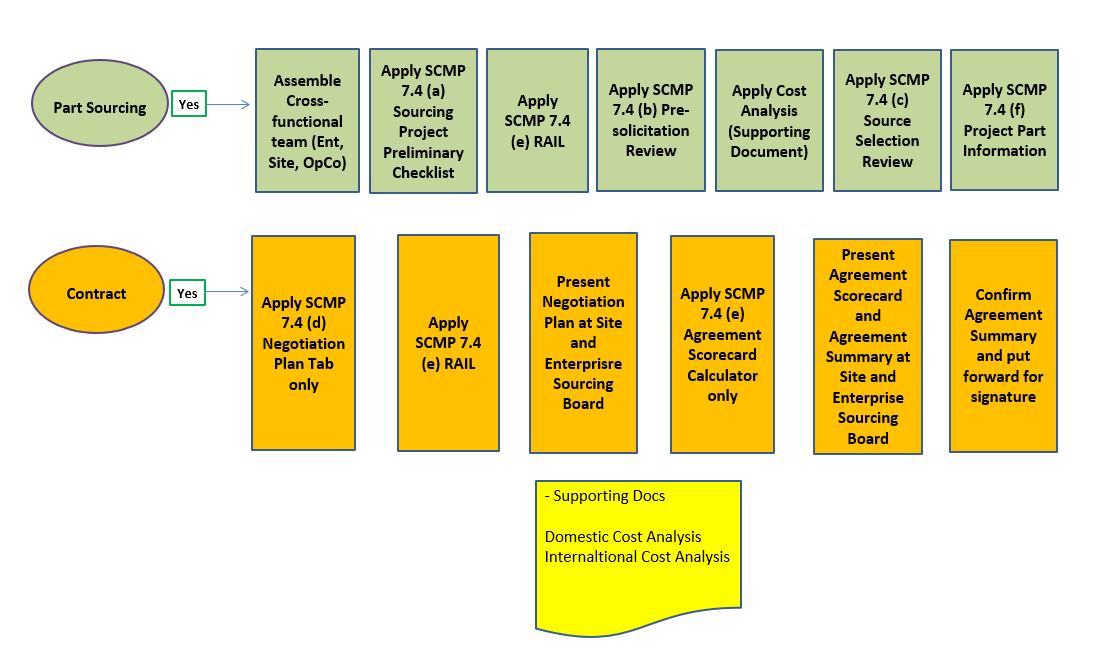 Required Forms	SCMP 7.4 (a) Sourcing Project Preliminary Checklist	SCMP 7.4 (b) Pre-solicitation Review	SCMP 7.4 (c) Source Selection Review	SCMP 7.4 (d) Negotiation Plan and Agreement Scorecard Calculator	SCMP 7.4 (e) Project RAILSCMP 7.4 (f) Project Part InformationRequired RecordsDocument retention shall be in accordance with Triumph Procedure SCMP 1.1. Pertinent files, data and project execution information and should be retained at the individual project folder within the Enterprise Strategic Sourcing SharePoint site.Revision History  Approvals/s/ Director Strategic Sourcing, Triumph 	   XX XXXXXXX XXXAttachment ASourcing Board (SB) Membership and RequirementsExceptionsPSR not required for Government/Customer Directed Source ProcurementsRaw/Shop material procurements of ≤$75K are not subject to SB process when procured from distributorsPurchase Order releases pursuant to Agreements in force at time of releaseNonproduction procurements, catalog items and services ≤$700KSoftware License or Maintenance Renewals if issued to provider of software equipment Spares and/or Out of Production requirements, or procurement from previous supplier of finished goods on the shelfTable 1Table 2NOTE:  All OpCo/Site level approvals must be gained prior to conducting Enterprise SB activity.                Project Leader may add approvers on a case-by-case basis as deemed necessary               Highest OpCo/Site member in applicable role listed – authority may be delegated Table 3Stakeholder ReviewThe purpose of this review is to collect details regarding a new or resourcing opportunity to relevant stakeholders. The project will be assigned a project number by addition to the CMPT, and a Project folder will be allocated on the Strategic Sourcing SharePoint site. The deliverable of this stage is the 7.4 (a) Preliminary Project Risk Assessment and the initiation of a SCMP 7.4 (e) RAIL. This will provide inputs to aid in the development of a PSR. Upon this initial review and analysis of the Project, if the criteria defined in SCMP 7.4 (a) are not met, the Sourcing Project shall not be progressed until closure, or planned closure, of all open actions. The Project Leader (in conjunction with the Stakeholder Review project team) will determine if the project is to move to PSR.Note: SR is not required for a contractResponsibilities and Procedure, Continued Pre-solicitation ReviewUpon completion of an SR, the Project Leader will prepare the subsequent PSR presentation. Once created, the Project Leader will present the PSR to management per Attachment A, using scheduled recurring meetings.Following completion of the PSR management review, the Project Leader will send the presentation to the SB members per Attachment A, using Outlook voting buttons.NOTE: Electronic signatures (e.g., email) are acceptable.SB members will review and approve presentation material and return to the Project Leader within five (5) business days, including any recommendations for specific changes and requests for resubmittal. NOTE: No response within the 5 business days will be considered approval.The Project Leader will summarize PSR proceedings and conclusions and execute actions approved in the PSR and capture any actions in the RAIL SCMP 7.4 (e).Note: the requirement for all suppliers to support the Triumph Work Transfer Process SCMP 7.5 must be included in all RFQ bidsAny Enterprise, OpCo or Site-specific documentation should be addressed by the responsible parties, as necessary.Stakeholder ReviewThe purpose of this review is to collect details regarding a new or resourcing opportunity to relevant stakeholders. The project will be assigned a project number by addition to the CMPT, and a Project folder will be allocated on the Strategic Sourcing SharePoint site. The deliverable of this stage is the 7.4 (a) Preliminary Project Risk Assessment and the initiation of a SCMP 7.4 (e) RAIL. This will provide inputs to aid in the development of a PSR. Upon this initial review and analysis of the Project, if the criteria defined in SCMP 7.4 (a) are not met, the Sourcing Project shall not be progressed until closure, or planned closure, of all open actions. The Project Leader (in conjunction with the Stakeholder Review project team) will determine if the project is to move to PSR.Note: SR is not required for a contractResponsibilities and Procedure, Continued Pre-solicitation ReviewUpon completion of an SR, the Project Leader will prepare the subsequent PSR presentation. Once created, the Project Leader will present the PSR to management per Attachment A, using scheduled recurring meetings.Following completion of the PSR management review, the Project Leader will send the presentation to the SB members per Attachment A, using Outlook voting buttons.NOTE: Electronic signatures (e.g., email) are acceptable.SB members will review and approve presentation material and return to the Project Leader within five (5) business days, including any recommendations for specific changes and requests for resubmittal. NOTE: No response within the 5 business days will be considered approval.The Project Leader will summarize PSR proceedings and conclusions and execute actions approved in the PSR and capture any actions in the RAIL SCMP 7.4 (e).Note: the requirement for all suppliers to support the Triumph Work Transfer Process SCMP 7.5 must be included in all RFQ bidsAny Enterprise, OpCo or Site-specific documentation should be addressed by the responsible parties, as necessary.Note: PSR Template is not required for a contractResponsibilities and Procedure, Continued Source Selection ReviewUpon receipt of bids or completion of agreement negotiations, the Project Leader will develop the SSR presentation. This will include cost analysis using the templates in supporting documents.NOTE: It shall be acceptable to utilize alternative cost analysis templates on a case-by-case basis as determined by the Project LeaderThe Project Leader will present the SSR to the SB members per Attachment A, using scheduled recurring meetings.NOTE: It is recommended that the Project Leader send the SSR presentation to the SB members 24 hours in advance of the SB.After presenting the SSR, the Project Leader will send the presentation to the SB members per Attachment A, and document approval using Outlook voting buttons.NOTE: Electronic signatures (e.g., email) are acceptable.SB members will review and approve presentation material and return to the Project Leader within five (5) business days, including any recommendations for specific changes and requests for resubmittal. NOTE: No response within the 5 business days will be considered approval.The Project Leader will summarize SSR proceedings and conclusions and execute actions approved in the SSR and capture any actions in the RAIL SCMP 7.4 (e).The Project Leader will complete SCMP 7.4 (f) Project Part Information TemplateAny Enterprise, OpCo or Site-specific documentation should be addressed by the responsible parties as necessary.Note: SSR Template is not required for a contractNegotiation PlanThe Negotiation Plan template will be completed by the Contract Leader and presented to the site and Enterprise Sourcing Boards for approval. The project will be assigned a project number by addition to the CMPT, and a Project folder will be allocated on the Strategic Sourcing SharePoint site.After presenting the Negotiation Plan, the Contract Leader will send the presentation to the SB members per Attachment A, and document approval using Outlook voting buttons.NOTE: Electronic signatures (e.g., email) are acceptable.SB members will review and approve presentation material and return to the Contract Leader within five (5) business days, including any recommendations for specific changes and requests for resubmittal. NOTE: No response within the 5 business days will be considered approval.Project Leader will summarize Negotiation Plan proceedings and conclusions and execute actions approved. All actions will be captured in the RAIL SCMP 7.4 (e).Agreement ScorecardThe Agreement Scorecard will be completed by the Contract Leader and presented to the site and Enterprise Sourcing Boards for approvalAfter presenting the Agreement Scorecard, the Contract Leader will send the presentation to the SB members per Attachment A, and document approval using Outlook voting buttons.NOTE: Electronic signatures (e.g., email) are acceptable.SB members will review and approve presentation material and return to the Contract Leader within five (5) business days, including any recommendations for specific changes and requests for resubmittal. NOTE: No response within the 5 business days will be considered approval.The Project Leader will summarize Agreement Scorecard proceedings and conclusions and execute actions approved. All actions will be captured in the RAIL SCMP 7.4 (e).Note: PSR Template is not required for a contractResponsibilities and Procedure, Continued Source Selection ReviewUpon receipt of bids or completion of agreement negotiations, the Project Leader will develop the SSR presentation. This will include cost analysis using the templates in supporting documents.NOTE: It shall be acceptable to utilize alternative cost analysis templates on a case-by-case basis as determined by the Project LeaderThe Project Leader will present the SSR to the SB members per Attachment A, using scheduled recurring meetings.NOTE: It is recommended that the Project Leader send the SSR presentation to the SB members 24 hours in advance of the SB.After presenting the SSR, the Project Leader will send the presentation to the SB members per Attachment A, and document approval using Outlook voting buttons.NOTE: Electronic signatures (e.g., email) are acceptable.SB members will review and approve presentation material and return to the Project Leader within five (5) business days, including any recommendations for specific changes and requests for resubmittal. NOTE: No response within the 5 business days will be considered approval.The Project Leader will summarize SSR proceedings and conclusions and execute actions approved in the SSR and capture any actions in the RAIL SCMP 7.4 (e).The Project Leader will complete SCMP 7.4 (f) Project Part Information TemplateAny Enterprise, OpCo or Site-specific documentation should be addressed by the responsible parties as necessary.Note: SSR Template is not required for a contractNegotiation PlanThe Negotiation Plan template will be completed by the Contract Leader and presented to the site and Enterprise Sourcing Boards for approval. The project will be assigned a project number by addition to the CMPT, and a Project folder will be allocated on the Strategic Sourcing SharePoint site.After presenting the Negotiation Plan, the Contract Leader will send the presentation to the SB members per Attachment A, and document approval using Outlook voting buttons.NOTE: Electronic signatures (e.g., email) are acceptable.SB members will review and approve presentation material and return to the Contract Leader within five (5) business days, including any recommendations for specific changes and requests for resubmittal. NOTE: No response within the 5 business days will be considered approval.Project Leader will summarize Negotiation Plan proceedings and conclusions and execute actions approved. All actions will be captured in the RAIL SCMP 7.4 (e).Agreement ScorecardThe Agreement Scorecard will be completed by the Contract Leader and presented to the site and Enterprise Sourcing Boards for approvalAfter presenting the Agreement Scorecard, the Contract Leader will send the presentation to the SB members per Attachment A, and document approval using Outlook voting buttons.NOTE: Electronic signatures (e.g., email) are acceptable.SB members will review and approve presentation material and return to the Contract Leader within five (5) business days, including any recommendations for specific changes and requests for resubmittal. NOTE: No response within the 5 business days will be considered approval.The Project Leader will summarize Agreement Scorecard proceedings and conclusions and execute actions approved. All actions will be captured in the RAIL SCMP 7.4 (e).Agreement Summary7.6.1 The Agreement Summary will be completed by the Contract Leader and presented to the authorized signatory for final agreement and signatureAgreement Summary7.6.1 The Agreement Summary will be completed by the Contract Leader and presented to the authorized signatory for final agreement and signatureRevision LevelDescription of ChangeEffective DateOriginalNew Document01 September 2017ARemoved reference to Forms 7.5 a & b20 November 2017BAdded note to para. 2.1; revised AS9100 linkage reference15 December 2017CDocument Revision/Forms Update04 October 2021DDocument Revision/Forms Update01 September 2022EDocument Revision/Forms Update01 June 2023Project Type/ScopeBuy/BuyMake/BuyBuy/MakeSRSRSRStakeholder ReviewProject LeadXXXSite Purchasing LeadXXXSite BuyerXXXWork Transfer LeadXXXSupplier DevelopmentXXXProgram ManagementXXXProject Type/ScopeBuy/BuyBuy/BuyMake/BuyMake/BuyBuy/MakeBuy/MakeContract ContractPSRSSRPSRSSRPSRSSRNeg PlanFinalOpCo/Site SBSite Finance X XXSite EngineeringXXXXXXSite Quality ManagerXXXXXXSite OperationsXXXXSite Purchasing LeadXXXXXXWork Transfer LeadXXXXXXSupplier DevelopmentXXXXXProgram Manager/ DirectorX XX XXX OpCo Supply Chain DirectorXXXXXXXXContracts DirectorXXSite GMXXXXXXXXProject Type/ScopeBuy/BuyBuy/BuyMake/BuyMake/BuyBuy/MakeBuy/MakeESA / Contract ESA / ContractPSRSSRPSRSSRPSRSSRNeg PlanFinalEnterprise SBDirector Strategic SourcingXXXXXXXXVP Supply ChainXXXXXXXX